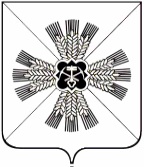 КЕМЕРОВСКАЯ ОБЛАСТЬАДМИНИСТРАЦИЯ ПРОМЫШЛЕННОВСКОГО МУНИЦИПАЛЬНОГО ОКРУГАПОСТАНОВЛЕНИЕот «19» февраля 2021 г. № 259-Ппгт. ПромышленнаяО снятии отдельных ограничений и внесении изменений в некоторые постановления администрации Промышленновского муниципального округа	На основании распоряжения Губернатора Кемеровской области – Кузбасса от 16.02.2021 № 26-рг «О снятии отдельных ограничений и внесении изменений в некоторые распоряжения Губернатора Кемеровской области - Кузбасса»:1. Возобновить проведение мероприятий в дошкольных образовательных организациях с присутствием приглашенных лиц из числа родителей (иных близких родственников), законных представителей детей (далее – приглашенные лица) при соблюдении санитарного законодательства, рекомендаций Федеральной службы по надзору в сфере защиты прав потребителей и благополучия человека и постановлений Главного государственного санитарного врача по Кемеровской области - Кузбассу, в том числе:при проведении мероприятия в дошкольной образовательной организации (далее - мероприятие) должна быть обеспечена групповая изоляция в помещениях групповой ячейки и (или) на открытом воздухе отдельно от других групповых ячеек;на мероприятии могут присутствовать приглашенные лица в количестве не более общего количества детей, присутствующих на мероприятии (на одного ребенка одно приглашенное лицо); обеспечить на входе возможность обработки рук кожными антисептиками (в том числе с помощью установленных дозаторов) с содержанием этилового спирта не менее 70 процентов по массе, изопропилового - не менее 60 процентов;обеспечить контроль температуры тела при входе в дошкольную образовательную организацию; осуществлять допуск приглашенных лиц в помещения дошкольной образовательной организации только при наличии средств индивидуальной защиты органов дыхания (масок, респираторов);при использовании музыкального или спортивного зала после каждого мероприятия должна проводиться влажная уборка с применением дезинфицирующих средств.2. Разрешить работникам (сотрудникам) организаций, в отношении которых в связи с введением режима «Повышенная готовность» устанавливались требования по использованию средств индивидуальной защиты – перчаток, и посетителям указанных организаций не использовать перчатки, за исключением случаев, установленных санитарно-эпидемиологическими правилами и нормами.	3. Внести в постановление администрации Промышленновского муниципального округа от  14.03.2020 № 502-П «О введении режима «Повышенная готовность» на территории Промышленновского муниципального округа и мерах по противодействию распространению новой коронавирусной инфекции (COVID-19)» (в редакции постановлений от 27.03.2020 № 591-П, от 31.03.2020 № 596-П/а,           от 03.04.2020 № 630-П, от 08.04.2020 № 659-П/а, от 09.04.2020 № 669-П,                  от 13.04.2020 № 677-П, от 14.04.2020 № 702-П, от 16.04.2020 № 713-П, от 27.04.2020 № 748-П, от 06.05.2020 № 779-П, от 12.05.2020 № 819-П, от 25.05.2020 № 906-П,         от 01.06.2020 № 921-П, от 05.06.2020 № 944-П, от 09.06.2020 № 956-П, от 20.08.2020 № 1284-П, от 11.09.2020 № 1419-П, от 19.10.2020 № 1653-П, от 02.02.2021 № 134-П, от 08.02.2021 № 206-П) следующие изменения:3.1. Подпункт 9.4 пункта 9 после слов «за исключением» дополнить словами «организации пребывания детей в федеральных государственных бюджетных образовательных учреждениях «Международный детский центр «Артек», «Всероссийский детский центр «Орленок», «Всероссийский детский центр «Океан» и «Всероссийский детский центр «Смена»,».3.2. Первое предложение пункта 14 изложить в следующей редакции:«14. Работу Штаба по охране здоровья населения осуществлять в круглосуточном режиме.».4. Внести в пункт 2 постановления администрации Промышленновского муниципального округа от 01.06.2020 № 921-П «О продлении срока отдельных мероприятий по противодействию распространению новой коронавирусной инфекции (COVID-19), снятии отдельных ограничений, внесении изменений в некоторые постановления администрации Промышленновского муниципального округа» (в редакции постановлений от 05.06.2020 № 944-П, от 15.06.2020 № 989-П, от 22.06.2020 № 1009-П, от 23.06.2020 № 1019-П, от 29.06.2020 № 1032-П/а, от 20.08.2020 № 1284-П, от 11.09.2020 № 1419-П, от 12.11.2020 № 1755-П, от 02.12.2020 № 1886-П) следующие изменения:4.1. В абзаце втором подпункта 2.2 слово «, перчатки» исключить.4.2. В подпункте 2.3.1:в абзаце двенадцатом слова «, а также резиновыми (латексными) перчатками», «и перчаток» исключить;в абзаце тринадцатом слова «, а также перчаток» исключить;в абзаце четырнадцатом слова «и перчаток» исключить.4.3. В абзаце десятом подпункта 2.3.2 слова «и перчатками» исключить.4.4. В подпункте 2.3.3:в абзаце третьем слова «, а также резиновыми (латексными) перчатками», «и перчаток» исключить;в абзаце четвертом слова «, а также перчаток» исключить.4.5. В подпункте 2.3.4:в абзаце десятом слова «, а также резиновыми (латексными) перчатками», «и перчаток» исключить;в абзаце одиннадцатом слова «, а также перчаток» исключить.5. Внести в пункт 2 постановления администрации Промышленновского муниципального округа от 05.06.2020 № 944-П «О продлении срока отдельных мероприятий по противодействию распространению новой коронавирусной инфекции (COVID-19), снятии отдельных ограничений, внесении изменений в некоторые постановления администрации Промышленновского муниципального округа (в редакции постановлений от 09.06.2020 № 956-П, от 15.06.2020 № 989-П, от 22.06.2020 № 1009-П, от 23.06.2020 № 1019-П, от 29.06.2020 № 1032-П/а, от 02.09.2020 № 1350-П, от 19.10.2020 № 1653-П) следующие изменения:5.1. В абзаце седьмом подпункта 2.1 слова «перчаток и» исключить.5.2. Абзацы четвертый и пятый подпункта 2.3 исключить.6. Внести в пункт 2 постановления администрации Промышленновского муниципального округа от 09.06.2020 № 956-П «О продлении срока отдельных мероприятий по противодействию распространению новой коронавирусной инфекции (COVID-19), снятии отдельных ограничений, внесении изменений в некоторые постановления администрации Промышленновского муниципального округа» изменение, исключив слова «, за исключением надувных аттракционов, батутов,».7. Внести в подпункт 2.3 пункта 2 постановления администрации Промышленновского муниципального округа от 15.06.2020 № 989-П «О продлении срока отдельных мероприятий по противодействию распространению новой коронавирусной инфекции (COVID-19), снятии отдельных ограничений, внесении изменений в некоторые постановления администрации Промышленновского муниципального округа (в редакции постановлений от 29.06.2020 № 1032-П/а, от 03.07.2020 № 1052-П, от 17.07.2020 № 1133-П, от 27.07.2020 № 1164-П, от 20.08.2020 № 1284-П, от 03.09.2020 № 1352-П, от 11.09.2020 № 1419-П, от 30.12.2020 № 2110-П) следующие изменения:7.1. В абзаце седьмом слова «, а также резиновыми (не тканевыми) перчатками», «и перчаток» исключить.7.2. В абзаце восьмом слова «и перчаток» исключить.8. Внести в подпункт 2.2 пункта 2 постановления администрации Промышленновского муниципального округа от 22.06.2020 № 1009-П «О продлении срока отдельных мероприятий по противодействию распространению новой коронавирусной инфекции (COVID-19), снятии отдельных ограничений, внесении изменений в некоторые постановления администрации Промышленновского муниципального округа» изменения, исключив в абзаце седьмом слова «, перчаток», «и перчаток».9. Внести в абзац пятый пункта 2 постановления администрации Промышленновского муниципального округа от 23.06.2020 № 1019-П «О снятии отдельных ограничений и внесении изменений в некоторые постановления администрации Промышленновского муниципального округа» (в редакции постановлений от 23.06.2020 № 1019-П, от 02.02.2021 № 134-П, от 08.02.2021         № 207-П) изменение, исключив слова «и перчатками». 10. Внести в пункт 1 постановления администрации Промышленновского муниципального округа от 12.10.2020 № 1597-П «О снятии отдельных ограничений» (в редакции постановления от 08.02.2021 № 207-П) следующие изменения:10.1. В абзаце четвертом подпункта 1.1, абзаце восьмом подпункта 1.2 слова «и перчаток» исключить.10.2. В абзаце седьмом подпункта 1.3 слово «, перчаток)» исключить.11. Внести в пункт 1 постановления администрации Промышленновского муниципального округа от 19.10.2020 № 1653-П «О снятии отдельных ограничений и внесении изменений в некоторые постановления администрации Промышленновского муниципального округа» (в редакции постановления от 08.02.2021 № 207-П) следующие изменения:11.1. В абзаце четырнадцатом подпункта 1.1 слова «и перчатками» исключить.	12. Настоящее постановление подлежит размещению на официальном сайте администрации Промышленновского муниципального округа  в сети Интернет. 	13. Контроль за исполнением настоящего постановления оставляю за собой. 14. Настоящее постановление вступает в силу со дня подписания.Исп. Н.И. МинюшинаТел. 74779	                                   ГлаваПромышленновского муниципального округа   Д.П. Ильин